Eanes ISD Concussion Return to Learn Academic Accommodations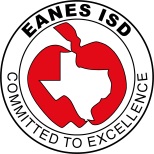 Student Name:								Grade:Return to school on (date):							Sport:Healthcare Provider:  Please check the recommended accommodations listed below for this student. Eanes ISD desires to provide appropriate care for the student with a concussion and will make every effort to follow the indicated recommendations. The student has the responsibility to communicate with their teachers and make arrangements to make up all required work, which may include homework, quizzes, tests, projects, etc.Recommended accommodations regarding specific courses, grading and special circumstances will be determined on a case by case basis.Concussion recovery time will vary with each student depending on contributing factors such as:  type of injury, underlying student conditions, compliance with accommodations, initial symptoms score, etc.Non-UIL Athletes:  Please give physician orders to the school nurse.  Check in with the school nurse twice daily, morning and afternoon until cleared. Physician Name (Printed):						Phone Number:							Physician Signature:							Date:YesNoModificationsMay attend school for half-days as toleratedMay attend school for full days as toleratedMay take Standardized TestingMay take TestsMay take QuizzesMay take Tests with Extra TimeMay take Quizzes with Extra  TimeTesting in a quiet EnvironmentReduce homework/make-up work at this timeAllow extra time for assignments to be completedClass notes/outlines given ahead of time to reduce multi-tasking demandsAllow more passive work such as sitting/listeningNo IPAD/Computer use at this timeLimit use of IPAD/Computer at this time – 15 minutes on/15 minutes off Minimize multi-tasking with electronic devices during classAllow student to eat lunch in nurse/counselor’s office to avoid noise of cafeteriaAllow student to either lay head on desk or go to nurse if symptoms returnAllow student to leave class early to avoid hallway noise/congestionLimit bright lights/noiseMay attend band/choir class and/or practice